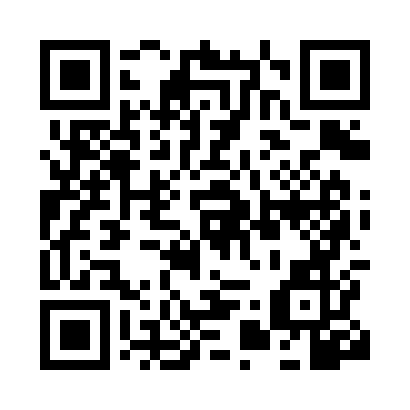 Prayer times for Tambau, BrazilMon 1 Apr 2024 - Tue 30 Apr 2024High Latitude Method: NonePrayer Calculation Method: Muslim World LeagueAsar Calculation Method: ShafiPrayer times provided by https://www.salahtimes.comDateDayFajrSunriseDhuhrAsrMaghribIsha1Mon5:036:1712:133:366:087:182Tue5:036:1712:123:356:077:173Wed5:036:1812:123:356:077:164Thu5:046:1812:123:346:067:155Fri5:046:1812:123:346:057:146Sat5:046:1812:113:336:047:147Sun5:056:1912:113:336:037:138Mon5:056:1912:113:326:027:129Tue5:056:1912:103:316:017:1110Wed5:066:2012:103:316:007:1011Thu5:066:2012:103:305:597:1012Fri5:066:2012:103:305:597:0913Sat5:066:2112:093:295:587:0814Sun5:076:2112:093:295:577:0715Mon5:076:2112:093:285:567:0616Tue5:076:2212:093:285:557:0617Wed5:076:2212:093:275:557:0518Thu5:086:2312:083:275:547:0419Fri5:086:2312:083:265:537:0320Sat5:086:2312:083:265:527:0321Sun5:096:2412:083:255:517:0222Mon5:096:2412:073:255:517:0123Tue5:096:2412:073:245:507:0124Wed5:096:2512:073:245:497:0025Thu5:106:2512:073:235:497:0026Fri5:106:2512:073:235:486:5927Sat5:106:2612:073:225:476:5828Sun5:116:2612:063:225:476:5829Mon5:116:2712:063:215:466:5730Tue5:116:2712:063:215:456:57